Конкурс по противодействию коррупции26 мая в МБОУДО «Солнцевский ДДТ» Солнцевского района Курской области прошел муниципальный этап Всероссийского конкурса на лучшую работу, посвященную противодействию коррупции. По результатам муниципального конкурса победители распределились следующим образом:В номинации «Принципы жизни» (рисунок):1 место – «Антивзяточный зонт»Гридасова Дарья 11 лет, учащаяся МКОУ «Дежевская СОШ» Солнцевского района Курской области.Руководитель: Адова Татьяна Викторовна.2 место – «Нет коррупции»Холина Виктория, 13 лет, учащаяся МКОУ «Субботинская СОШ» Солнцевского района Курской области.Руководитель: Субботина Надежда Васильевна.3 место – «Честь, долг, совесть»Будянская Дарья, 14 лет, учащаяся МКОУ «Добро - Колодезская СОШ» Солнцевского района Курской области.Руководитель: Кудрявцева Татьяна Александровна.3 место – «Коррупции нет!»Дунаева Наталья, 14 лет, учащаяся МКОУ «Добро – Колодезская СОШ» Солнцевского района Курской области.Руководитель: Кудрявцева Татьяна Александровна.В номинации «Принципы жизни» («Литературное произведение»):1 место – «И снова о коррупции»Казакова Алина, 16 лет, учащаяся МКОУ «Чермошнянская ООШ» Солнцевского района Курской области.Руководитель: Доренская Елена Николаевна.2 место – «В хвойном царстве, в небольшом государстве…»Крамчанинова Алиса, 11 лет, учащаяся МКОУ «Чермошнянская ООШ» Солнцевского района Курской области.Руководитель: Доренская Елена Николаевна.2 место – «Проблема коррупции – проблема общества»Мезенцева Оксана, 14 лет, учащаяся МКОУ «Максимовская ООШ» Солнцевского района Курской области.Руководитель: Доренская Оксана Александровна.3 место – «Как заяц с коррупцией повстречался»Дубовик Елизавета, 11 лет, учащаяся МКОУ «Субботинская СОШ» Солнцевского района Курской области.Руководитель: Соклакова Ольга Александровна.В номинации «Принципы жизни» («Социальный ролик»):1 место – «Мы против коррупции»Асланян Инесса и Скорова Карина, 15 лет, учащиеся МКОУ «Солнцевская СОШ» Солнцевского района Курской области.Руководитель: Филатова Ольга Ивановна.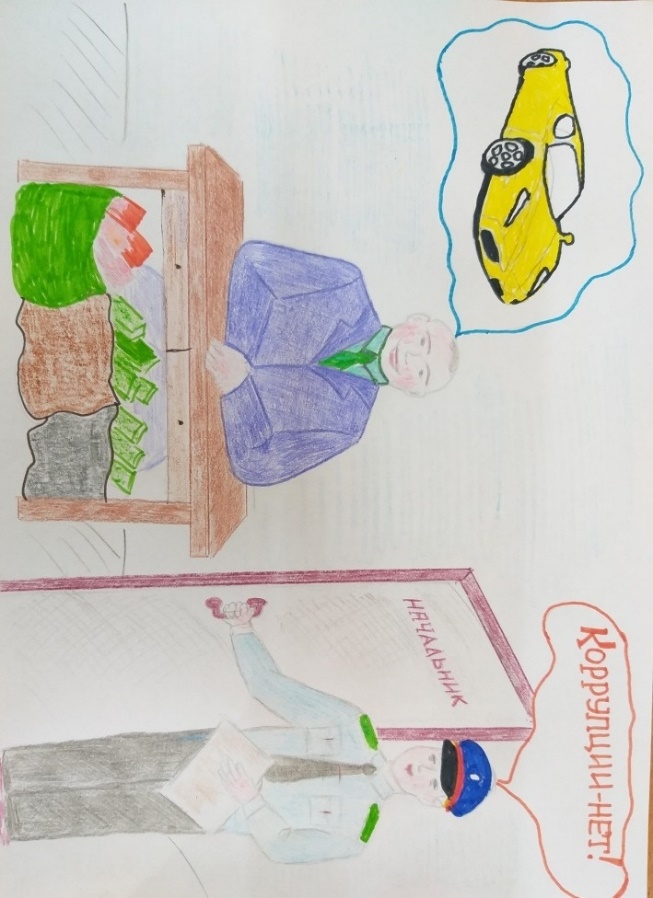 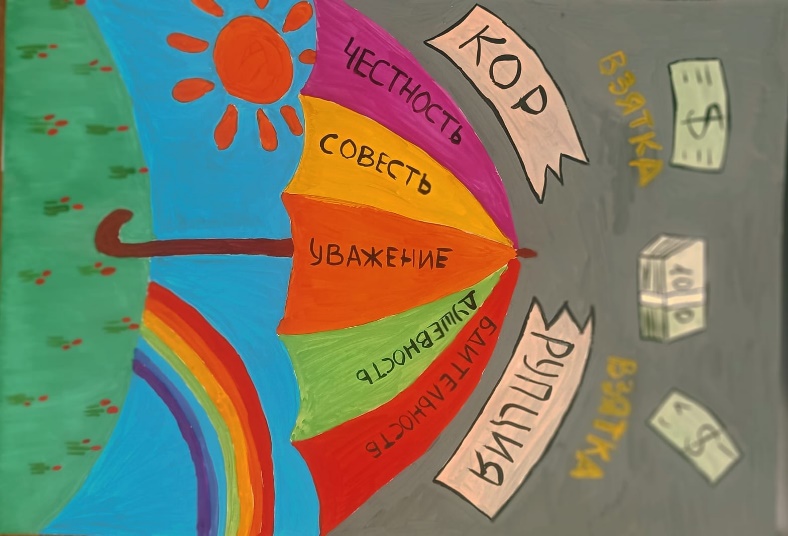 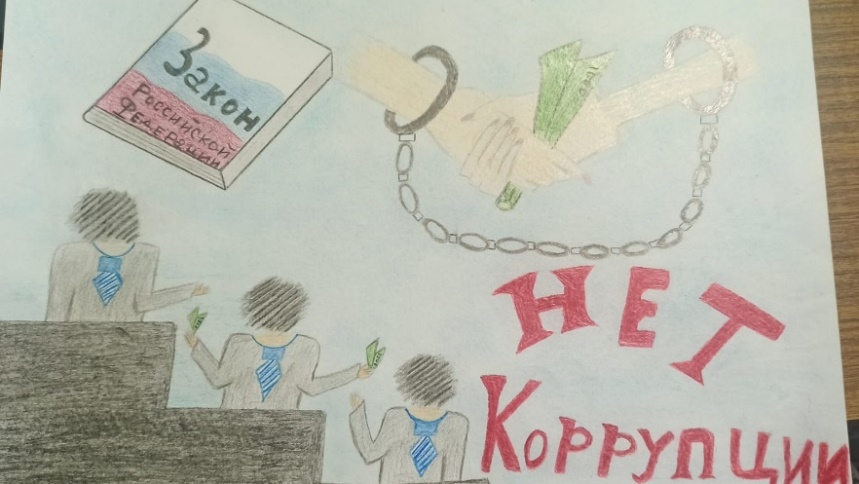 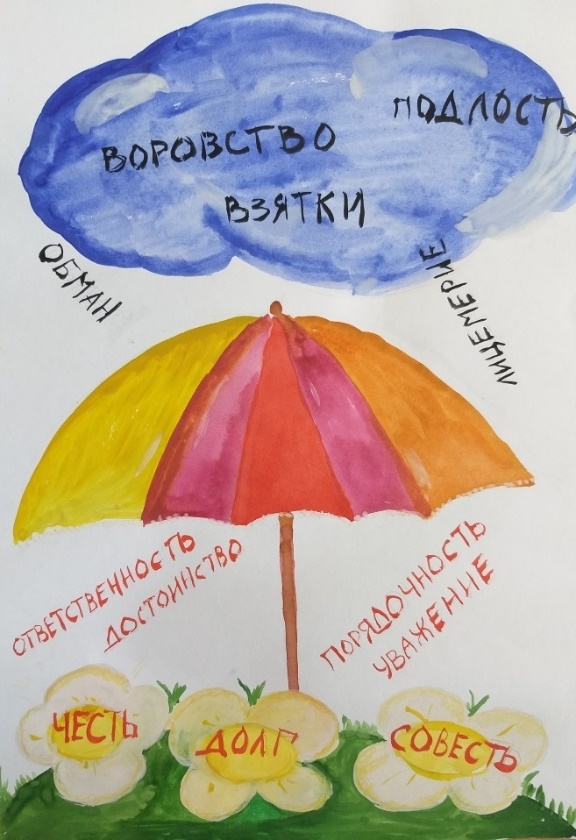 Отдел правовой, организационной,кадровой работы и профилактикикоррупционных правонарушенийАдминистрации Солнцевского района